区科字〔2022〕20号关于组织申报2022年度章贡区技术创新中心的通知各有关单位、辖区各企业：为健全区域科技创新体系，促进产学研紧密结合，充分发挥企业技术创新中心在创新驱动发展和区域科技创新体系建设中的引导和示范作用，现就申报2022年章贡区技术创新中心工作通知如下：一、申报对象注册地和主要办公场所设在赣州市章贡区，独立或依托高校、科研院所、企业等单位组建的研发机构。二、申报条件（一）主体资格：申请组建技术创新中心应当是章贡区内依法注册、具有独立法人资格的企事业单位，并在行业或技术领域具有较强的科研实力和显著的成果转化业绩，有能力承担并完成省、市、区重点科研任务，在区内外同行业或领域中技术领先。（二）拟聘任的技术创新中心主任应是具有技术水平高、工程化实践经验丰富、管理能力强的工程技术带头人；拥有结构合理、高素质的工程技术研究和成果推广应用团队；有能够承担工程试验任务的熟练技术人才队伍，固定技术人员10人以上。（三）申请组建技术创新中心应具备工程技术试验条件和基础设施，有必要的检测、分析、测试手段和工艺设备，基本具备承担综合性工程技术试验任务的能力，试验场地面积在200平方米以上，仪器设备原值200万元以上。（四）技术创新中心依托单位应拥有较强的经济实力，有筹措资金能力和良好信誉，初步形成良性循环发展机制。（五）申请组建技术创新中心，应能密切联系行业企业、科研院所和高等院校，并有良好的合作关系，具有向行业进行工程化技术及成果的转化、辐射、扩散、服务的能力和经验。三、申报受理（一）申报时间：2022年11月16日—2022年12月20日（二）申报材料：申报书纸质材料（一式三份）及电子版，盖好章后报送至区科技局科技创新中心，申报书中的绩效目标将作为后续验收的基本考核指标。四、相关要求1.已经获批组建市级以上科技创新平台的不予受理;有科研诚信不良记录的不予受理。2.往年获批组建的区级工程技术研究中心，且未通过验收的可以转报区级技术创新中心。3.鼓励未建立研发机构的规上工业企业积极申报区级技术创新中心。联系人：金可  李莹邮  箱：zgqkczx@126.com联系电话：0797-8199228附件：《赣州市章贡区技术创新中心申报书》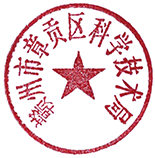 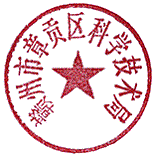 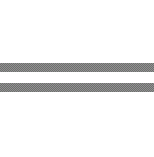 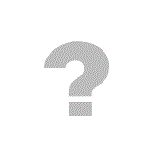 章贡区科学技术局                              2022年11月16日  赣州市章贡区科学技术局                2022年11月16日印发附件：赣州市章贡区技术创新中心申报书（2022年度）赣州市章贡区科学技术局二〇二二年制诚信承诺书（申报个人）本人参与此次科技项目（课题）的申报，现郑重作出如下诚信承诺：1.保证不发生故意反复申报、重复申报的行为。2.确保申报材料内容及附件资料全部真实，涉及的科研数据、研究成果及所引用的资料文献、图标、注释合法。3.本人符合申报条件并无科研诚信失信行为。4.遵守相关纪律，不以游说、请托、贿赂等不正当手段要求相关业务部门或人员对申报的项目（课题）予以关照。5.主动接受监督，并按要求对科技管理部门发现的问题进行整改。本人自愿遵守以上规定，如有违反，愿承担相应后果及法律责任，并列入科研诚信失信记录。                                          承诺人：（申报单位）本单位参与此次科技项目（课题）的申报，现郑重作出如下诚信承诺：1.对申报材料进行严格审核把关，确保无反复申报、重复申报的行为。2.保证申报材料内容及附件资料全部真实，涉及的科研数据、研究成果及所引用的资料文献、图标、注释合法。3.强化对项目（课题）组成员的科研诚信审核，保证参与申报的全体项目（课题）组成员无科研诚信失信行为。4.遵守相关纪律，不以游说、请托、贿赂等不正当手段要求相关业务部门或人员对申报的项目（课题）予以关照。5.主动接受监督，并按要求对科技管理部门发现的问题进行整改。本单位自愿遵守以上规定，如有违反，愿承担相应后果及法律责任，并列入科研诚信失信记录。                             承诺单位（盖章）：编 写 说 明1、本《申报书》是章贡区技术创新中心组建项目的规范格式，是章贡区科技局审批的主要依据。2、创新中心名称指：章贡区xxx技术创新中心。（以下简称“创新中心”）。3、申报单位应按《申报书》中各栏目要求填写，一般不应留有空缺栏目，要求数字准确，内容翔实。4、《申报书》中的“立项背景及意义”主要包括：重要性（创新中心所属学科在省内地位，或其技术领域所在行业对我市经济和社会发展的作用等）；必要性（组建创新中心的需求分析及组建意义）；预期学术发展水平，或对行业技术进步的带动作用。第五部分“依托单位情况”，除依托单位概况外，主要指本学科或本技术领域的情况。5、相关附件材料与本《申报书》一同上报。附件材料（复印件）包括：①依托单位的资质情况、经营状况及相关奖励证明；②组建相同领域创新中心并开放运营情况；③依托单位近3年来承担市级以上科技计划项目、成果奖励、专利申请和授权、发表论文、出版论著情况等；④创新中心的试验场所、设施设备及依托单位概况，需提供扫描图片及图片说明；⑤与大专院校、科研院所及企业科技合作情况；⑥其它有关旁证材料。6、本《申报书》盖章、装订成册后一式3份报送章贡区科技创新中心，并提交电子版。一、依托单位基本情况二、创新中心基本情况三、创新中心概况（一）立项背景及意义（二）创新中心所处的技术领域或行业技术发展趋势及省内外情况四、创新中心人员五、依托单位情况六、主要任务（一）“创新中心”的总体设计、组成结构（部门设置、职责）、运行机制创新中心管理委员会成员备注：创新中心管理委员会成员人数为单数（二）主要内容开放服务内容（500字内）七、创新中心组建完成后的考核指标八、实施方案与年度计划进度1. 实施方案概述（300字内）2.年度工作进度（限8条）3.实施负责人、财务负责人九、项目经费(单位：万元)1. 投资总额2. 新增仪器设备经费概算（单位：万元）十、依托单位的保障条件与经费配套（500字内）十一、绩效目标（一）产出类指标1、知识产权2、其他成果3、人才引育4、示范应用与推广5、产业化（二）效果类指标1、经济效益2、社会效益十二、个人代表性研究成果十三、附件清单十四、推荐意见创新中心名称：依托单位：中心负责人：电子邮箱：手机号码：联系电话：申报日期：1、基本信息1、基本信息1、基本信息1、基本信息依托单位名称单位地址组织机构代码邮政编码传真网站地址注册类型单位属性法人性质2、分管科技工作领导2、分管科技工作领导2、分管科技工作领导2、分管科技工作领导姓名性别出生日期学历职务职称专业电话手机电子邮箱1、创新中心基本信息1、创新中心基本信息1、创新中心基本信息1、创新中心基本信息1、创新中心基本信息1、创新中心基本信息1、创新中心基本信息创新中心名称通讯地址服务的行业研究方向所属学科研究方向所属学科组建方式组建开始日期组建完成日期组建完成日期2、创新中心负责人2、创新中心负责人2、创新中心负责人2、创新中心负责人2、创新中心负责人2、创新中心负责人2、创新中心负责人姓 名性别性别出生日期学位学位职称职务职务身份证号码累计在创新中心工作时间（人/月）累计在创新中心工作时间（人/月）累计在创新中心工作时间（人/月）累计在创新中心工作时间（人/月）从事专业所在单位联系电话传真号码传真号码手机号码电子邮箱电子邮箱3、联系人3、联系人3、联系人3、联系人3、联系人3、联系人3、联系人姓名手机号码手机号码电子邮箱4、创新中心建设内容简介（限200字）4、创新中心建设内容简介（限200字）4、创新中心建设内容简介（限200字）4、创新中心建设内容简介（限200字）4、创新中心建设内容简介（限200字）4、创新中心建设内容简介（限200字）4、创新中心建设内容简介（限200字）1、本技术领域的确切含义（300字内）2、立项背景及意义（2000字内）1、技术发展趋势（500字内）2、省内情况（300字内）3、省内情况与省外对比情况（300字内）4、相关知识产权情况（200字内）5、创新中心研究成果市场分析（300字内）创新中心负责人创新中心负责人创新中心负责人创新中心负责人创新中心负责人创新中心负责人创新中心负责人创新中心负责人创新中心负责人创新中心负责人创新中心负责人创新中心负责人序号姓名性别所在单位出生日期职务/职称学位从事专业在创新中心工作时间(月)在创新中心中承担的任务身份证号码签名项目组主要参与人员项目组主要参与人员项目组主要参与人员项目组主要参与人员项目组主要参与人员项目组主要参与人员项目组主要参与人员项目组主要参与人员项目组主要参与人员项目组主要参与人员项目组主要参与人员项目组主要参与人员（一）依托单位概况（500字内）（二）人才队伍（500字内）（三）试验条件、基础设施和设备等（500字内）（四）研究开发活动状况及效益（500字内）（五）科研成果、专利发明、标准制定及获奖情况（800字内）（详细清单请在附件中提供）（六）与其他科研院所、大专院校及企业合作情况（500字内）1.总体设计（300字内）2. 创新中心的组成结构（部门设置及职责）（500字内）3. 管理委员会的组成及职责（200字内）姓名所在单位职务职称备注4. 工程技术委员会组成及职责（200字内）5. 运行机制（500字内）1. 创新中心的主要研究开发方向及内容（500字内）2. 创新中心组建期后2-3年的主要研究或开发任务（500字内）1. 创新中心研究水平与贡献（300字内）2. 创新中心设施设备（200字内）3. 人才队伍建设（200字内）4. 运行管理、经济效益及自我发展能力（300字内）5. 技术成果对行业技术发展影响（200字内）起止时间主要工作内容和阶段目标（限500字）年  月  日年  月  日姓名所在单位职称职务责任范围经费来源经费来源经费预算其中其中其中其中经费来源经费来源经费预算2023年2024年2025年2026年来源合计来源合计其中财政拨款其中单位自筹其中银行贷款其中其它经费支出经费支出合计财政拨款财政拨款自筹经费自筹经费其中一、研究经费其中（一）直接费用其中1．设备费其中2．材料费其中3．测试化验加工费其中4．燃料动力费其中5．差旅费其中6．会议费其中7．国际合作与交流费其中8．出版/文献/信息传播/知识产权事务费其中9．劳务费其中10．专家咨询费其中11．其他其中（二）间接费用其中1．管理费其中2．绩效支出其中（三）不可预见费其中二、中间试验（制）费其中三、产业化开发经费仪器、设备名称型号数量用途添置方式经费概算经费概算仪器、设备名称型号数量用途添置方式外汇额度人民币                                                       经费合计：                                                       经费合计：                                                       经费合计：                                                       经费合计：                                                       经费合计：专利申请数（项）专利申请数（项）专利申请数（项）专利授权数（项）专利授权数（项）专利授权数（项）软件著作权授权数（项）发表论文（篇）发表论文（篇）著作（部）制订标准数（项）制订标准数（项）制订标准数（项）制订标准数（项）制订标准数（项）申请发明专利实用新型外观设计授权发明专利实用新型外观设计软件著作权授权数（项）其中SCI索引收录数其中EI索引收录数著作（部）国际标准国家标准行业标准地方标准企业标准填补技术空白数填补技术空白数填补技术空白数获奖项数获奖项数获奖项数获奖项数其他科技成果产出其他科技成果产出其他科技成果产出其他科技成果产出其他科技成果产出其他科技成果产出其他科技成果产出国际国家省级国家奖项部、省奖项地市级奖项区级奖项新工艺（或新方法模式）新产品(含农业新品种)新材料新装备（装置）平台/基地/示范点中试线生产线引进高层次人才引进高层次人才培养高层次人才培养高层次人才博士、博士后或正高级职称硕士或副高级职称博士、博士后或正高级职称硕士或副高级职称示范应用点（个）推广规划（占本省可推广%）新增产能（台/套/只等）新增产能利用率%新增产值（万元）新增销售（万元）新增出口创汇（万美元）新增利润（万元）新增税收（万元）新增就业人数其中：本科以上就业人数就业培训（人次）带动农民增收（万元）新增税收（万元）新增就业人数其中：本科以上就业人数新增产业带动情况（列举情况）（限100字）新增产业带动情况（列举情况）（限100字）节约资源能源（列举）（限100字）节约资源能源（列举）（限100字）环保效益（限100字）新增产业带动情况（列举情况）（限100字）新增产业带动情况（列举情况）（限100字）节约资源能源（列举）（限100字）序号成果类型标题/作者/说明期刊影响因子是否高被引论文无无无无序号附件名称是否必备材料备注1依托单位的资质情况、经营状况及相关奖励证明是2依托单位近3年来承担的区级及上科技计划项目清单（项目类型、项目编号、项目名称、承担单位、主要负责人）是3依托单位近3年来获奖励清单（年度，奖励类型、奖励等级、成果名称、完成单位、完成人）是4依托单位近3年获得知识产权清单是5依托单位行业标准制定情况否6获批市级以上科技创新团队证明否7实验室的试验场所、设施设备及依托单位概况、需提供扫描图片说明是8与大专院校、科研院所及企业科技合作情况是9其他有关旁证材料否个人承诺本人承诺以上信息均真实有效。申请人签字：年    月    日依托单位意见负责人：                                    （依托单位盖章）年    月   日科技部门意见负责人：                                    （盖章）年    月   日